Public Art Opportunity in Yarra Ranges – Call for submissions from Aboriginal and Torres Strait Islander Artists Yarra Ranges Council in collaboration with Council’s Indigenous Advisory Committee (IAC) are looking to develop several site-specific public water tank artworks that will reflect the significant Aboriginal and Torres Strait Islander connection to Country, history and culture of the Yarra Ranges. Several water tanks have been identified as possible locations of the works. Council is seeking contemporary and site-specific artwork. While the artwork will be situated on the Country of the Wurundjeri of the Kulin Nations, Aboriginal and Torres Strait Islander artists who are not from the Wurundjeri or the Kulin Nations will also be considered. The selected artists will be expected to demonstrate a willingness to engage, listen and learn from the local Aboriginal and Torres Strait Islander community. A panel of artists will be selected from the Request for Quotation submissions. Council does not guarantee artists selected on the panel a minimum amount of work. Council reserves the right to award either part of or whole of the job to any artists. Artists that have been scheduled to begin a project, they will be invited to undertake a site visit and develop a design concept.The selected artists will be required to complete the artwork within three months of being awarded the project or upon an agreed date with Council. 1. Context 1.1 Background Yarra Ranges Council is continuing a project to develop several public artworks located on water tanks in various locations. As the project is located on the Country of the Wurundjeri of the Kulin Nations, the planned artworks will respectfully acknowledge the Wurundjeri as the Traditional Custodians and draw inspiration from our local Aboriginal and Torres Strait Islander heritage, culture and contemporary community. 1.2 Our Community Yarra Ranges is home to an estimated 159,462 residents and has the largest concentration of Aboriginal and Torres Strait Islander people in the Eastern Region. Further details about our local Aboriginal and Torres Strait Islander community can be found in The Urban Indigenous Community: Connections Culture, Country, Identity and Health document. Over 4.5 million tourists visit the Yarra Ranges each year for our unique natural environment, food, wineries and cultural experiences. Yarra Ranges is home to Healesville Sanctuary, located on the former lands of Coranderrk, TarraWarra Museum of Art, Yarra Ranges Regional Museum and an active creative community. There are a number of public art works across the region including untitled (seven monuments) by Senior Wurundjeri Elder Aunty Joy Murphy Wandin AO and artists Jonathan Jones and Tom Nicholson. 1.3 Our Environment Yarra Ranges covers an area of almost 2,500 square kilometres and encompasses the lands and waterways of three Traditional Owner groups including the Wurundjeri Woi Wurrung Cultural Heritage Aboriginal Corporation, Bunurong Land Council Aboriginal Corporation and the Boon Wurrung Foundation. Yarra Ranges is a unique place. It offers a blend of urban fringe within a majestic backdrop of blue ranges and rolling hills. The geographical diversity of the region is one of its considerable attractions for both residents and visitors. People are drawn to the area’s breathtaking landscape that includes places like the Yarra Valley and Dandenong Ranges. 1.4 Our History For millennia, Aboriginal people have cared for and maintained a connection to this unique place. Colonial encounters had a devastating impact on the Traditional Owners. In the 1860s, the nationally significant Coranderrk Mission was established by local Aboriginal people in Healesville. The community was led by Wurundjeri man Simon Wonga and later his successor, William Barak. Aboriginal women such as Louisa Briggs, Annie Hamilton, Caroline Morgan, Alice Grant and Eda Brangy also played an important role in sustaining culture on Coranderrk and campaigning for self-determination. In 1954 Wiradjuri / Yorta Yorta man Bill Onus established Aboriginal Enterprises in Belgrave, a cultural hub throughout the 1950s and 1960s. In 1971, Bill Onus’ son Lin led a sit-in as a show of support for the nation-wide movement for land rights. It lasted three months and attracted dozens of Indigenous and non-Indigenous supporters. 2. The Artwork(s) 2.1 Project Scope The scope of the project is to design and deliver public artwork for Yarra Ranges’ Indigenous Public Water Tank Artwork Project. A total of seven tanks across the Yarra Ranges have been selected as part of this project with the aim of four being painted in 2022/23 and three in 2023/24.2.2. Design Objectives Each artwork is intended to have a minimum lifespan of 5 years while requiring low maintenance and technical support. The artwork should: Build pride in the Aboriginal and Torres Strait Islander culture of the region. Celebrate the significant contributions of First Nations people to the history, contemporary culture and identity of Yarra Ranges. Reflect local connection to Country from a gender inclusive perspective. Considerations should also be made to the following: How the artwork(s) will resonate with diverse audiences over time. How people of all abilities, gender identities, cultural and linguistic backgrounds will experience the artwork(s). Risk management and relevant Australian standards. 2.3 Media and Materials Artists are required to be mindful of future maintenance of the artwork. Materials and design must be safe, durable and easily maintained, accounting for wear and tear, exposure to elements and the potential for vandalism. Artwork(s) should present minimal opportunity for deterioration, vandalism or defacement. A Defects Liability Period of 26 weeks exists once the mural is completed.2.4 The Site(s)Water tanks have been identified as possible locations for the artwork. Please see Appendix A for details of some of the water tank sites. These water tanks have been selected by Yarra Ranges Council and Council’s Indigenous Advisory Committee. Consideration has been given to the safety of artists and visitors of the site, traffic, visibility and cultural appropriateness. Each site is unique, and artists are invited to nominate their preferred site.2.5 DocumentationTo enable a dynamic and ongoing engagement with the project, it is expected that documentation and presentation of the project will be part of the overall outcome. Council may request participation from the artist in the documentation process to sustain engagement with the artwork(s) over time. 3. The Project 3.1 Contract Term The contract runs from the date of formal selection of the panel of artists until 30th June 2024. Projects will be awarded to artists throughout that timeframe.  3.2 StagingThe project has three stages: Stage One: Request for Quotation. Open invitation to all eligible artists.Stage Two: Concept Design. Selected artists develop a design concept for their allocated water tanks. If an artist is not undertaking stage 3, the artist will be required to mentor artists delivering stage 3 of their project. As part of the Concept design, the artists will need to provide:Yarra Ranges Council’s Indigenous Advisory Committee members & the Indigenous Public Water Tank Artwork Project working group will inform the artists if any changes to the draft concept design are suggested or required within 2 weeks of submission.Stage Three: Design Delivery and Storytelling. Selected artists work on site (allocated water tanks) to deliver their concept design. Interpretive signage will be displayed at each tank. Council will publish of the story behind each artwork through multiple mediums including but not limited to video, signage, online and newspaper. Stage Three will include:Painting water tank with mural designPainting mural with protective anti-graffiti paintConfirming description of the meaning behind the artworkRecorded discussion/video interview with artist about mural (optional)3.4 Budget Schedule The maximum budget per water tank is fixed at $15,000 (GST inclusive) and must include all design, project management, travel to and form site, and delivery costs associated with the artwork including the registration fee for Rapid Global. 3.5 Project Management It is expected that the selected artists will undertake all project management associated with their project. Yarra Ranges Council’s Indigenous Art on Water Tank working group will provide general assistance to ensure the successful delivery of the project. 3.6 Contractual agreement The selected artists will enter into a contract when they are allocated a specific tank for one or more project elements including design& delivery /storytelling of the artworks. The contract will outline payment stages and procedures in line with standard practice. 3.7 Indigenous Cultural and Intellectual Property, Copyright and Protocols Yarra Ranges Council respects Indigenous Cultural and Intellectual Property rights, including Indigenous people’s rights to their heritage and culture. This includes the principles of respect, self-determination, consent and consultation, interpretation, cultural integrity, secrecy and privacy, attribution, benefit-sharing, maintaining Indigenous culture, recognition and protection. Further information about protecting Indigenous knowledge can be found here.The ownership of copyright in the works produced on this project will be retained by the artists. The artists will be required to grant Council a permanent and irrevocable royalty-free non-exclusive licence (including the right of sub-licence) to use the material produced on the project for marketing, publicity and promotional purposes. In the event that the work is required to be or altered Yarra Ranges Council will consult with the artists or their agent prior to any significant action being taken. NB. This does not apply to urgent removal of offensive or upsetting graffiti damage.3.8 Promotion Yarra Ranges Council will promote the project as appropriate, including, but not limited to, presence on Council’s website, signage and other promotional materials. 3.9 Insurance Before any work is performed on Stage 3 (Design Delivery) of the project, the successful artists must have Public Liability Insurance coverage to the value of $20,000,000.00, and must forward a current Certificate of Currency to Council at the signing of the Agreement. If relevant to the successful artist(s)’ organisation, the successful artist(s) must obtain and keep in force a WorkCover insurance policy with the Victoria WorkCover Authority as required by the Accident Compensation (WorkCover Insurance) Act 1993, and must forward a current Certificate of Currency to Council. Where WorkCover is not required by the artist(s), Personal Accident Insurance must be obtained and kept in force for the duration of Stage 3. A Certificate of Currency will be required by Council. 3.10 Occupational Health and Safety In order to be selected to the panel, the artists to adhere to any OH&S requirements set by Council’s Health and Safety representative. Such requirements would include as a minimum registration in Rapid Global, the completion of a detailed Job Safety Analysis (JSA) and the engagement of suitably qualified and ticketed installation contractors. Please refer to the Artists Application form for further details.*Appendix A:  Locations of Water Tanks:*: Tanks are subject to change.Kalorama Recreation Reserve*, Mount Dandenong Tourist Road, Kalorama (Chandler Ward)Killara Road, Gruyere (Ryrie Ward) x 2 tanks Ernest Lloyd Reserve, Gladysdale (O’Shannassay Ward)Wandin East Reserve, Wandin East (Chandler Ward)Wards Rd Reserve, Monbulk (Chandler Ward)Brodrick Road, Macclesfield (Chandler Ward)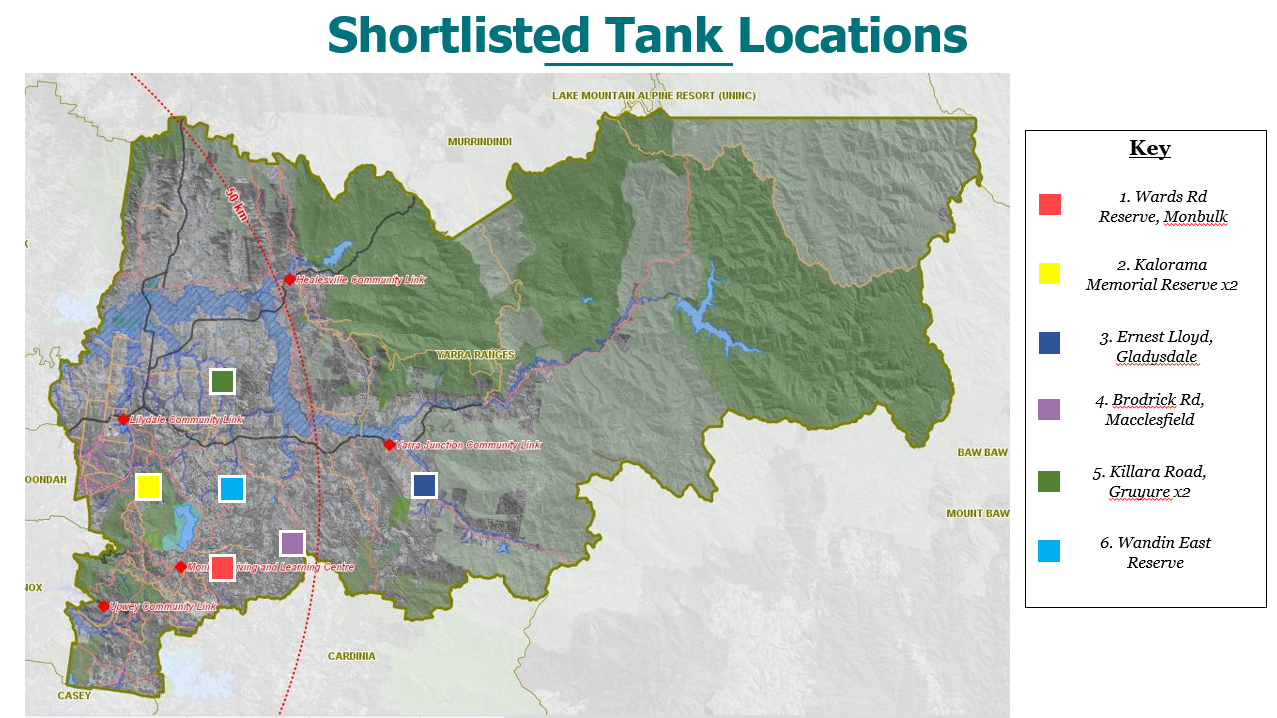 Project: Indigenous Public Water Tank Artwork Project – Yarra Ranges CouncilLocation: Water tanks within the Yarra RangesContract Term:  Date of formal selection of the panel of artists– 30 June 2024.Project Overview - Artist BriefYarra Ranges Council is commissioning several new Water Tank Artworks located on the traditional lands of the Wurundjeri of the Kulin Nations. The tanks will be adorned with artworks by Aboriginal and Torres Strait Islander artists and engage with themes of Indigenous culture and Country. Submissions are open to all Aboriginal and Torres Strait Islander artists and creative teams that include Aboriginal and/or Torres Strait Islander artists will be considered, especially those with a connection to the Country where the water tanks are located. Submissions close at: 10:00am on 5 December 2022A description of the proposed approach including a conceptual outline and summary of how the work will engage its audience. This will give the selection panel an indication of the artist’s understanding of the brief and their particular approach to the project.A description of how their proposed creative process would incorporate the community engagement considerations of this project.A detailed budget.A proposed timeline for the project outlining every stage of the project, milestones, dates and deliverables, according to the timeline outlined in of this document.3.3 Indicative Timeline* Rapid Global is software Yarra Ranges Council uses to ensure contractors are compliant with workplace health and safety.